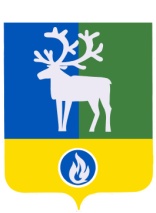 СЕЛЬСКОЕ ПОСЕЛЕНИЕ ПОЛНОВАТБЕЛОЯРСКИЙ РАЙОНХАНТЫ-МАНСИЙСКИЙ АВТОНОМНЫЙ ОКРУГ – ЮГРААДМИНИСТРАЦИЯ СЕЛЬСКОГО ПОСЕЛЕНИЯ ПОЛНОВАТПОСТАНОВЛЕНИЕПРОЕКТот ________2019 года                                                                                                             № __О Порядке предоставления за счет средств бюджета сельского поселения Полноват субсидий юридическим лицам (за исключением государственных (муниципальных) учреждений), индивидуальным предпринимателям, физическим лицам в целях возмещения недополученных доходов в связи с оказанием населению услуг по подвозу воды и вывозу жидких бытовых отходов на территории  сельского поселения Полноват, в 2019 годуВ соответствии со статьей 78 Бюджетного кодекса Российской Федерации от 31 июля 1998 года № 145-ФЗ, Постановлением Правительства Российской Федерации от         6 сентября 2016 года № 887 «Об общих требованиях к нормативным правовым актам, муниципальным правовым актам, регулирующим предоставление субсидий юридическим лицам (за исключением субсидий государственным (муниципальным) учреждениям), индивидуальным предпринимателям, а также физическим лицам - производителям товаров, работ, услуг», решением Совета депутатов сельского поселения Полноват от 13 декабря 2018 года  № 11 «О бюджете сельского поселения Полноват на 2019 год и плановый период 2020 и 2021 годов», в целях создания условий для предоставления населению услуг по подвозу воды и вывозу жидких бытовых отходов на территории сельского поселения Полноват   п о с т а н о в л я ю: Предоставлять в 2019 году юридическим лицам (за исключением государственных (муниципальных) учреждений), индивидуальным предпринимателям, физическим лицам оказывающим населению услуги по подвозу воды и вывозу жидких бытовых отходов на территории сельского поселения Полноват, за счет средств бюджета сельского поселения Полноват субсидии в целях возмещения недополученных доходов, связанных с предоставлением населению услуг по подвозу воды и вывозу жидких бытовых отходов на территории сельского поселения Полноват.   Утвердить прилагаемый Порядок предоставления за счет средств бюджета сельского поселения Полноват субсидий юридическим лицам (за исключением государственных (муниципальных) учреждений), индивидуальным предпринимателям, физическим лицам в целях возмещения недополученных доходов в связи с оказанием населению услуг по подвозу воды и вывозу жидких бытовых отходов на территории  сельского поселения Полноват, в 2019 году.  Опубликовать настоящее постановление в бюллетене  «Официальный вестник сельского поселения Полноват».4. Настоящее постановление вступает в силу после его официального опубликования и распространяется на правоотношения, возникшие с 1 января 2019 года.5. Контроль за выполнением постановления возложить на заместителя главы муниципального образования, заведующего сектором муниципального хозяйства администрации сельского поселения  Полноват Е.У. Уразова.Глава сельского поселения Полноват                                                                     Л.А. Макеева                                                                                                УТВЕРЖДЕНпостановлением администрациисельского поселения Полноватот ________2019 года № __ПОРЯДОКпредоставления за счет средств бюджета сельского поселения Полноват субсидий юридическим лицам (за исключением государственных (муниципальных) учреждений), индивидуальным предпринимателям, физическим лицам в целях возмещения недополученных доходов в связи с оказанием населению услуг по подвозу воды  и  вывозу жидких бытовых отходов на территории сельского поселения Полноват, в 2019 году.1. Общие положения1.1. Настоящий Порядок предоставления за счет средств бюджета сельского поселения Полноват субсидий юридическим лицам (за исключением государственных (муниципальных) учреждений), индивидуальным предпринимателям, физическим лицам в целях возмещения недополученных доходов в связи с оказанием населению услуг по подвозу воды  и  вывозу жидких бытовых отходов на территории сельского поселения Полноват, в 2019 году (далее – Порядок) разработан в соответствии со статьей 78 Бюджетного кодекса Российской Федерации от 31 июля 1998 года № 145-ФЗ,  Постановлением Правительства Российской Федерации от 6 сентября 2016 года № 887 «Об общих требованиях к нормативным правовым актам, муниципальным правовым актам, регулирующим предоставление субсидий юридическим лицам (за исключением субсидий государственным (муниципальным) учреждениям), индивидуальным предпринимателям, а также физическим лицам - производителям товаров, работ, услуг», решением Совета депутатов сельского поселения Полноват от 13 декабря 2018 года  № 11 «О бюджете сельского поселения Полноват на 2019 год и плановый период 2020 и 2021 годов».Порядок устанавливает критерии отбора юридических лиц (за исключением государственных (муниципальных) учреждений), индивидуальных предпринимателей, физических лиц, имеющих право на получение субсидии в целях возмещения недополученных доходов в связи с оказанием населению услуг по подвозу воды  и  вывозу жидких бытовых отходов на территории сельского поселения Полноват (далее – субсидии) в 2019 году, а также цели, условия и порядок предоставления субсидий, порядок возврата субсидий в случае нарушения условий, установленных при их предоставлении. 1.2. Предоставление субсидий в 2019 году имеет заявительный характер и осуществляется администрацией сельского поселения Полноват,  являющейся главным распорядителем бюджетных средств сельского поселения Полноват, в пределах бюджетных ассигнований, предусмотренных решением Совета депутатов сельского поселения Полноват от 13 декабря 2018 года № 11 «О бюджете сельского поселения Полноват на 2019 год и плановый период 2020 и 2021 годов»  по виду расходов 811 «Безвозмездные перечисления иным нефинансовым организациям (за исключением нефинансовых организаций государственного сектора) на производство» и лимитов бюджетных обязательств на 2019 год и плановый период 2020 и 2021 годов.1.3. Администрацией сельского поселения Полноват субсидии за счет средств бюджета сельского поселения Полноват предоставляются юридическим лицам (за исключением государственных (муниципальных) учреждений), индивидуальным предпринимателям, физическим лицам (далее – получатели субсидий) в целях возмещения недополученных доходов в связи с  оказанием населению услуг по подвозу воды  и  вывозу жидких бытовых отходов на территории сельского поселения Полноват.1.4. Субсидия, предоставляемая получателю субсидии в рамках настоящего Порядка, направляется на возмещение недополученных доходов в связи с оказанием населению  услуг по подвозу воды  и  вывозу жидких бытовых отходов  от многоквартирных жилых домов, оборудованных общей (коллективной) системой сбора жидких бытовых отходов (септик, выгребная яма) (далее – многоквартирные жилые дома) на территории сельского поселения Полноват. 1.5. Критериями отбора получателей субсидий являются:а) оказание  населению   услуг по подвозу воды  и  вывозу жидких бытовых отходов  на территории сельского поселения Полноват;б) наличие специального транспорта и техники, объектов коммунального комплекса необходимые для подвоза воды, вывоза и приема жидких бытовых отходов или договоров аренды специального транспорта и техники, объектов коммунального комплекса, предназначенные для оказания услуг по подвозу воды и вывозу жидких бытовых отходов на территории сельского поселения Полноват.2. Условия и порядок предоставления субсидий2.1. Условиями предоставления субсидий являются фактическое оказание населению услуг по подвозу воды и вывозу жидких бытовых отходов на территории сельского поселения Полноват и наличие недополученных доходов по подвозу воды и вывозу жидких бытовых отходов от многоквартирных жилых домов на территории сельского поселения Полноват.2.2. Требования, которым должны соответствовать на первое число месяца, предшествующего месяцу, в котором планируется заключение договора на предоставление субсидий в целях возмещения недополученных доходов в связи с оказанием населению услуг по подвозу воды и вывозу жидких бытовых отходов от многоквартирных жилых домов на территории сельского поселения Полноват  (далее – договор), получатели субсидий:а) у получателей субсидий должна отсутствовать просроченная задолженность по возврату в бюджет сельского поселения Полноват субсидий, бюджетных инвестиций, предоставленных в том числе в соответствии с иными правовыми актами, и иная просроченная задолженность перед бюджетом сельского поселения Полноват;б) получатели субсидий - юридические лица не должны находиться в процессе реорганизации, ликвидации, банкротства, а получатели субсидий - индивидуальные предприниматели не должны прекратить деятельность в качестве индивидуального предпринимателя;в) получатели субсидий не должны являться иностранными юридическими лицами, а также российскими юридическими лицами, в уставном (складочном) капитале которых доля участия иностранных юридических лиц, местом регистрации которых является государство или территория, включенные в утверждаемый Министерством финансов Российской Федерации перечень государств и территорий, предоставляющих льготный налоговый режим налогообложения и (или) не предусматривающих раскрытия и предоставления информации при проведении финансовых операций (офшорные зоны) в отношении таких юридических лиц, в совокупности превышает 50 процентов;г) получатели субсидий не должны получать средства из бюджета сельского поселения Полноват на основании иных нормативных правовых актов или муниципальных правовых актов на цели, указанные в пункте 1.3 настоящего Порядка.2.3. Получатели субсидий, претендующие на получение субсидии, обращаются в адрес главы сельского поселения Полноват с заявлением о заключении договора на предоставление субсидии в целях возмещения недополученных доходов в связи с оказанием населению услуг по подвозу воды и вывозу жидких бытовых отходов от многоквартирных жилых домов на территории сельского поселения Полноват, подписанным  руководителем (иным уполномоченным лицом) получателя субсидии. К письменному заявлению о заключении договора прилагаются следующие документы: а) копия документа, удостоверяющего личность представителя юридического лица, индивидуального предпринимателя или физического лица;б) один из нижеперечисленных документов (на усмотрение потенциального получателя субсидии), полученный не ранее чем за шесть месяцев до дня подачи заявления:- выписка из единого государственного реестра юридических лиц /выписка из единого государственного реестра индивидуальных предпринимателей;- копия выписки из единого государственного реестра юридических лиц, заверенная руководителем юридического лица/копия выписки из единого государственного реестра индивидуальных предпринимателей, заверенная, индивидуальным предпринимателем; - нотариально заверенная копия выписки из единого государственного реестра юридических лиц /нотариально заверенная копия выписки из единого государственного реестра индивидуальных предпринимателей;- распечатанные сведения, предоставляемые в электронном виде посредством доступа к федеральной базе данных единого государственного реестра юридических лиц/ единого государственного реестра индивидуальных предпринимателей, в подтверждение подлинности предоставляемой информации, заверенные руководителем юридического лица/индивидуальным предпринимателем;в) копия свидетельства о постановке на учет в налоговом органе физического лица по месту жительства на территории Российской Федерации -  для физических лиц; г) копии учредительных документов, заверенные руководителем, либо лицом исполняющим его обязанности - для юридического лица;д) копия свидетельства о государственной регистрации в качестве индивидуального предпринимателя - для индивидуального предпринимателя;е) копии документов, подтверждающие наличие специального транспорта и техники, объектов коммунального комплекса, необходимых для оказания услуг населению по подвозу воды и вывозу и жидких бытовых отходов на территории сельского поселения Полноват. Вышеуказанные документы, включая заявление о заключении договора, могут быть обобщены (сшиты) в том (тома) при этом, заверение соответствующими лицами возможно тома в целом.ж) реестр заключенных договоров с населением сельского поселения Полноват на вывоз жидких бытовых отходов от многоквартирных жилых домов, с указанием фамилии, имени, отчества, адреса, реквизитов договора;з) согласие на осуществление администрацией сельского поселения Полноват и органами государственного (муниципального) финансового контроля проверок соблюдения получателем субсидии условий, целей и порядка предоставления субсидии;и) информационная карта получателя субсидии, по форме согласно приложению 1 к настоящему Порядку;к) декларация соответствия получателя  субсидии требованиям, установленным в соответствии с подпунктами «а» – «г» пункта 2.2 настоящего Порядка, по форме согласно приложению 2 к настоящему Порядку;л) расчет предварительной суммы субсидии.Размер субсидии, предоставляемой получателю субсидии, определяется:а) по подвозу воды по формуле:Pсуб. = (Тп/в эот. – Тп/в.нас.) x Vп/в. нас.,где:Pсуб. - размер субсидии;Тп/в.эот. - экономически обоснованный тариф на подвоз воды, установленный администрацией сельского поселения Полноват (руб. /м3);Тп/в.нас. – тариф подвоз воды для населения,  установленный администрацией сельского поселения Полноват (руб. /м3);Vп/в.нас. – объем подвезенной воды населению за соответствующий период (м3);б) по вывозу жидких бытовых отходов по формуле:Pсуб. = (Тжбо эот. - Тжбо.нас.) x Vжбо.нас., где:Pсуб. - размер субсидии;Тжбо.эот. - экономически обоснованный тариф по вывозу жидких бытовых отходов, рекомендованный администрацией Белоярского района  (руб. /м3);Тжбо.нас. – тариф по вывозу жидких бытовых отходов для населения,  рекомендованный администрацией Белоярского района  (руб. /м3);Vжбо.нас. – объем вывезенных жидких бытовых отходов на территории сельского поселения Полноват за соответствующий период (м3).2.4. Проверку представленных претендентом документов осуществляет сектор муниципального хозяйства администрации сельского поселения Полноват. Срок проведения проверки документов составляет не более 20 (двадцати) календарных дней с момента регистрации заявления.По результатам проведённой проверки сектор муниципального хозяйства администрации сельского поселения Полноват осуществляет подготовку проекта договора о предоставлении субсидии  в соответствии с типовой формой, установленной  Комитетом по финансам и налоговой политике администрации Белоярского района для соответствующего вида субсидии, или готовит мотивированный отказ в заключении договора.После проведения проверки срок подготовки проекта договора или мотивированного отказа в заключении договора составляет 5 (пять) календарных дней. Сектор муниципального хозяйства администрации сельского поселения Полноват обеспечивает подписание договора о предоставлении субсидии или направление в адрес лица, претендовавшего на предоставление субсидии, мотивированного отказа в заключении договора.В договоре о предоставлении субсидии предусматриваются сроки, цели, условия и порядок предоставления субсидии, порядок возврата субсидии в случае нарушения условий, установленных при их предоставлении, а так же согласие получателя субсидий и лиц, являющихся поставщиками (подрядчиками, исполнителями) по договорам (соглашениям), заключенным в целях исполнения обязательств по договорам (соглашениям) о предоставлении субсидий (за исключением государственных (муниципальных) унитарных предприятий, хозяйственных товариществ и обществ с участием публично-правовых образований в их уставных (складочных) капиталах, а также коммерческих организаций с участием таких товариществ и обществ в их уставных (складочных) капиталах), на осуществление администрации сельского поселения Полноват и органами муниципального финансового контроля проверок соблюдения ими условий, целей и порядка предоставления субсидий. 2.5. Основаниями для отказа в заключении договора являются:а) несоответствие представленных получателем субсидии документов требованиям, определенным в пункте 2.3 настоящего Порядка, или непредставление (предоставление не в полном объеме) указанных документов;б) недостоверность представленной получателем субсидии информации;в) несоответствие получателей субсидии требованиям, установленным в пункте 2.2. настоящего Порядка.2.6. В соответствии с заключенным договором о предоставлении субсидии, получатель субсидии предоставляет в адрес администрации сельского поселения Полноват следующие документы, подписанные уполномоченным лицом получателя субсидии:а) заявление о предоставлении субсидии; б) акт объемов предоставления услуг по подвозу воды и вывозу жидких бытовых отходов от многоквартирных жилых домов на территории сельского поселения Полноват в разрезе абонентов в соответствии с заключенными договорами с указанием фамилии, имени, отчества, адреса, реквизитов договора;в) расчет суммы субсидии.Размер суммы субсидии, определяется:а) по подвозу воды по формуле:Pсуб. = (Тп/в эот. – Тп/в.нас.) x Vп/в. нас.,где:Pсуб. - размер субсидии;Тп/в.эот. - экономически обоснованный тариф на подвоз воды, установленный администрацией сельского поселения Полноват (руб. /м3);Тп/в.нас. – тариф подвоз воды для населения,  установленный администрацией сельского поселения Полноват (руб. /м3);Vп/в.нас. – объем подвезенной воды населению за соответствующий период (м3);б) по вывозу жидких бытовых отходов по формуле:Pсуб. = (Тжбо эот. - Тжбо.нас.) x Vжбо.нас., где:Pсуб. - размер субсидии;Тжбо.эот. - экономически обоснованный тариф по вывозу жидких бытовых отходов, рекомендованный администрацией Белоярского района  (руб. /м3);Тжбо.нас. – тариф по вывозу жидких бытовых отходов для населения,  рекомендованный администрацией Белоярского района  (руб. /м3);Vжбо.нас. – объем вывезенных жидких бытовых отходов на территории сельского поселения Полноват за соответствующий период (м3).2.7. Администрация сельского поселения Полноват производит перечисление субсидии в течение 10 (десяти) рабочих дней после согласования главой сельского поселения Полноват заявления о предоставлении субсидии,  по безналичному расчету путем перечисления денежных средств на расчетные или корреспондентские счета получателя субсидии, указанные в договоре, открытые получателем субсидии в учреждениях Центрального банка Российской Федерации или кредитных организациях.2.8. Основаниями для отказа в предоставлении субсидии являются:а) непредставление (предоставление не в полном объеме) документов, необходимых для получения субсидии, установленных пунктом 2.6 Порядка;б) недостоверность представленной получателем субсидии информации.2.9. Об отказе в предоставлении субсидии, получатель субсидии уведомляется в письменной форме путем направления уведомления почтовой связью в течение 2 (двух) рабочих дней со дня принятия соответствующего решения, по почте, факсу, электронной почте либо нарочным.2.10. Предоставление субсидии за декабрь текущего года осуществляется администрацией сельского поселения Полноват на основании заявления о предоставлении субсидии  получателя субсидии в срок до 25 декабря текущего года с последующим предоставлением получателем субсидии документов, предусмотренных пунктом 2.6 Порядка, подтверждающих обоснованность предоставления субсидии,  в срок не позднее одного рабочего дня следующего за отчетным месяцем.3. Осуществление контроля за соблюдением условий, целей и порядка    предоставления субсидий и ответственности за их нарушение3.1. Контроль за соблюдением условий, целей и порядка предоставления субсидий, осуществляют сектор муниципального хозяйства администрации сельского поселения Полноват и органы муниципального финансового контроля в пределах полномочий, предусмотренных действующим законодательством Российской Федерации, Ханты-Мансийского автономного округа – Югры, муниципальными правовыми актами сельского поселения Полноват и Белоярского района.3.2. Контрольно-счетная палата Белоярского района, в соответствии с соглашением о  передаче осуществления полномочий органов местного самоуправления сельского поселения Полноват по осуществлению внешнего муниципального финансового контроля контрольно-счетному органу Белоярского района, осуществляет проверки соблюдения получателем субсидии условий, целей и порядка предоставления субсидии.3.3. В случае перечисления субсидии администрацией сельского поселения Полноват получателю субсидии, в соответствии с пунктом 2.10 Порядка и непредоставления получателем субсидии документов, предусмотренных пунктом 2.6 Порядка, подтверждающих обоснованность предоставления субсидии, субсидия подлежит возврату в бюджет сельского поселения Полноват.Администрация сельского поселения Полноват уведомляет, в течение 10 (десяти) рабочих дней со дня непредоставления подтверждающих документов, получателя субсидии о необходимости возврата субсидии.Получатель субсидии в течение 10 (десяти) рабочих дней со дня получения уведомления от администрации сельского поселения Полноват обязан возвратить субсидию.3.4. В случае, если сумма субсидии перечисленная администрацией сельского поселения Полноват получателю субсидии в соответствии с пунктом 2.10 Порядка больше, чем в предоставленных получателем субсидии документах, предусмотренных пунктом 2.6 Порядка, подтверждающих обоснованность предоставления субсидии, излишне выплаченная сумма подлежит возврату в бюджет сельского поселения Полноват.Администрация сельского поселения Полноват уведомляет, в течение 10 (десяти) рабочих дней со дня получения подтверждающих документов, получателя субсидии о необходимости возврата излишне выплаченной суммы субсидии.Получатель субсидии в течение 10 (десяти) рабочих дней со дня получения уведомления от администрации сельского поселения Полноват обязан возвратить излишне выплаченную сумму субсидии.3.5. Получатель субсидии несет ответственность за своевременность и достоверность предоставляемых в администрацию сельского поселения Полноват сведений и документов.3.6. При нарушении получателем субсидии условий, установленных при предоставлении субсидии, выявленных по результатам проверок, проведенных администрацией сельского поселения Полноват и контрольно-счетной палатой Белоярского района, получатель субсидии обязан вернуть сумму субсидии, полученную за период времени, в течение которого было допущено выявленное нарушение (нарушения) в бюджет сельского поселения Полноват. Возврат указанной субсидии осуществляется получателем субсидии в течение 10 (десяти) рабочих дней с момента получения от администрации сельского поселения Полноват  письменного требования о возврате субсидии._______________ПРИЛОЖЕНИЕ 1 к Порядку предоставления за счет средств бюджета сельского поселения Полноват субсидий юридическим лицам (за исключением государственных (муниципальных) учреждений), индивидуальным предпринимателям, физическим лицам, в целях возмещения недополученных доходов в связи с оказанием населению услуг по подвозу воды и вывозу жидких бытовых отходов на территории сельского поселения Полноват, в 2019 годуНа официальном бланке (при наличии)Информационная карта получателя субсидииРуководитель _______________________________________________________                   (подпись)                 (расшифровка подписи)М.П._________________ ПРИЛОЖЕНИЕ 2 к Порядку предоставления за счет средств бюджета сельского поселения Полноват субсидий юридическим лицам (за исключением государственных (муниципальных) учреждений), индивидуальным предпринимателям, физическим лицам, в целях возмещения недополученных доходов в связи с оказанием населению услуг по подвозу воды и вывозу жидких бытовых отходов на территории сельского поселения Полноват, в 2019 годуДата_____________Настоящим _______________(наименование организации/индивидуального предпринимателя, претендующей(его) на получение субсидии, место нахождения, почтовый адрес), в лице руководителя_______________(ФИО, должность руководителя), действующего на основании ______________, декларирует о соответствии требованиям, установленным подпунктами «а» - «г» пункта 2.2 Порядка предоставления за счет средств бюджета сельского поселения Полноват субсидий юридическим лицам (за исключением государственных (муниципальных) учреждений), индивидуальным предпринимателям, физическим лицам, в целях возмещения недополученных доходов в связи с оказанием населению услуг по подвозу воды и вывозу жидких бытовых отходов на территории сельского поселения Полноват, в 2019 году, утвержденного постановлением администрации сельского поселения Полноват №_____ от «___»____________ 20___года, на «____»____________ 20___г. (первое число месяца, предшествующего месяцу, в котором планируется заключение договора), а именно:- отсутствие просроченной задолженности по возврату в бюджет сельского поселения Полноват субсидий, бюджетных инвестиций, предоставленных в том числе в соответствии с иными правовыми актами, и иная просроченная задолженность перед бюджетом сельского поселения Полноват;- получатели субсидий: юридическое лицо не находится в процессе реорганизации, ликвидации, банкротства / индивидуальный предприниматель не прекратил деятельность в качестве индивидуального предпринимателя;- получатель субсидии не является иностранным юридическим лицом, а также российским юридическим лицом, в уставном (складочном) капитале которого доля участия иностранных юридических лиц, местом регистрации которых является государство или территория, включенные в утверждаемый Министерством финансов Российской Федерации перечень государств и территорий, предоставляющих льготный налоговый режим налогообложения и (или) не предусматривающих раскрытия и предоставления информации при проведении финансовых операций (офшорные зоны) в отношении таких юридических лиц, в совокупности превышает 50 процентов;- получатель субсидии не получал средства из бюджета сельского поселения Полноват, на основании иных нормативных правовых актов или муниципальных правовых актов в целях возмещения недополученных доходов в связи с оказанием населению на территории сельского поселения Полноват услуг по подвозу воды и вывозу жидких бытовых отходов.Руководитель _______________________________________________________                                                (подпись)                 (расшифровка подписи)М.П.________________ Полное наименованиеСокращенное наименованиеАдрес регистрацииАдрес фактического местонахожденияОГРНДата присвоения ОГРНИНН/КППОКФСОКОПФОКВЭДОКПОЭлектронный адресЭлектронная страницаБанковские реквизитыОсновной вид деятельностиТелефон, факсРуководительГлавный бухгалтер